Nuevas tecnologías tic………………………………………………………………..2                                                                                                                  n Introducción……………………………………………………………....................2                                                                             i..Las tecnologías de la información y comunicación……………………………..2                       Desarrollo…………………....................................................................................2                                                                 iiiEn los últimos años…….……...………………....................................................2               iiiPosibilidades de aplicación innovadora en el ámbito educativo……………….4                          Conclusión………………………………………….………………………………….5                                              iiiLas tic…………………………………………………………………………………6                                   Nuevas tecnología ticIntroducciónLas tecnologías de la información y la comunicación han tenido un papel importante en los sectores que se desarrolla el ser humano, proporcionando un gran impacto en la sociedad en lo que concierne a la distribución de la información, sin embargo, es importante señalar que hay una dicotomía sobre éste tema. Las TIC han trascendido en el ámbito educativo, creando una nueva forma de filtrar, procesar, analizar, organizar información para generar conocimiento; se debe tomar en cuenta que las TIC tienen obstáculos y metas en las escuelas, ya sea por falta de material o capacitación sobre su uso y manejo.Desarrollo I Y EN LA EDUCACIÓNEn los últimos años se ha logrado un avance en el campo de la tecnología, implicando nuevas formas de acceder, obtener y compartir información en cualquier lugar y tiempo sin tener la necesidad de estar de manera presencial. Área (2009) menciona que esto conlleva a una gran dispersión de consumo de información y consigo una solicitud de servicios; y es por ello que se  procrea la transformación de sectores económicos, culturales, educacionales, políticos, tecnológicos y sociales; puesto que hoy en día nos encontramos en la Globalización, lo cual crea una ilimitación espacial en comunicación, lo cual interfiere en la interacción tecnológica y cultural. A consecuencia de esto, se originó una revolución industrial, la cual considero importante porque gracias a ella podemos tener acceso a la información con el fin de estar actualizados y construir conocimiento; es por ello que ésta tercera revolución industrial propicia a tener una variabilidad de pensamientos sobre las consecuencias (positivas y negativas) que contrae esta globalización encuanto al acceso de la información y en lo respecta a la SI; además considero que cada idea es propia a los intereses que se tienen y consigo a las perspectivas variadas de acuerdo a lasexpectativas, un ejemplo de ello es lo que menciona Área (2009) con respecto a la SI, ya que algunos la ven como una potencia económica, influenciada por el capitalismo, mientras que para otros es una sociedad eficaz y benéfica, la cual tiene ideales y valores modernos de acuerdo a la cultura. Sin embargo, aunado a esto surge una dicotomía entre los aspectos positivos y negativos que contrae dicha revolución, algunos beneficios son que las TIC rompen barreras espacio-temporales que facilitan la interacción a través de cualquier tipo de lenguaje, permitiendo la capacidad de acceso a la información, lo cual mejora y posibilita actividades en servicios y producción. Del mismo modo, la interacción también es de índole cultural, ya que se comparten algunos rasgos dextros países sin la necesidad de estar en ellos. Pero algunas limitaciones que existen en cuanto a las TIC es que si no se cuenta con la tecnología, recursos, habilidades y manejo pertinentes, no se puede recurrir al uso de éstas y por lo tanto no habría un crecimiento a causa de no poder tener interacción ni acceso a la información. Otro problema que marca Área (2009) y, que es de suma relevancia, es con respecto a la seguridad, ya que estamos expuestos a los problemas en los ordenadores a consecuencia de personas especializadas en crear virus o de robarte tu identidad a través de programas especializados, por ende, la seguridad depende de uno mismo como usuario, ya que se debe aprender a discernir en que sitios se corre el riesgo y en cuales no, sin embargo, muchas personas no saben diferenciar que fuentes son o no confiables, pero eso no es todo, ya que existen conflictos culturales y Área (2009)menciona que al compartir información con otras personas del mundo, se puede llegar a una hegemonía cultural, puesto que aunamos unos rasgos de otras poblaciones a las nuestras, dando como consecuencia un consumismo extremo y por ende, poca variabilidad cultural. En parte estoy de acuerdo con lo que comenta Área, pero una vez más interfiere la manera en que el usuario maneja las TIC, ya que la computadora y la información se convierten en lo uno quiere que sean de acuerdo a nuestras convicciones. Pero eso no es todo, las TIC interfieren en una enorme esfera social que es de índole importante, me refiero al sector de la educación; se ha tenido una variabilidad de controversias acerca de las TIC en este ámbito, ya que se puede ver el lado positivo negativo de las mismas. El lado positivo corresponde a la formación y adquisición de competencias instrumentales, cognitivas y actitudinales, conduciéndose inteligentemente a través de la cultura y tecnología paraqué posteriormente se busque, seleccione, elabore y se difunda la información, con el fin de obtener nuevas transformaciones y consigo conocimiento. Sin embargo, también existe el lado negativo de las TIC en la educación como: la alfabetización tecnológica, ruptura en modelo organizativo, demanda nuevas exigencias de formación y desajuste en los sistemas educativos, ya que existen instituciones que no cuentan con las herramientas necesarias (infraestructura, materiales tecnológicos) para poder tener acceso a las TIC. Mi opinión a pesar de todo ello, es considerar que gracias a estas posturas negativas, se han creado nuevos objetivos que tienen como meta cubrir esas deficiencias como por ejemplo obteniendo equipos y redes en las escuelas, con el fin de que los alumnos tangan acceso a las TIC así como de capacitar al profesorado en el uso y manejo de las mismas para que posteriormente pueda integrar estas herramientas en el programa escolar con el fin de propagar estrategias que sean llevadas a cabo y obtener mejores resultados a través de la modificación de la enseñanza tradicional, en donde los métodos de estudio interfieran en el proceso de aprender a aprender (autoaprendizaje),obtenga una alfabetización tecnológica, tomar en cuenta la información para reelaborarla y transformarla con el propósito de dar pauta a más objetivos y conocimientos, los cuales no depende quedarse solo en la institución formativa, sino llevarlos a cabo fuera de ésta a través del mejoramiento de la calidad de procesos formativos de enseñanza-aprendizaje.Posibilidades de aplicación innovadora en el ámbito educativo Las TIC en la educación escolarLas TIC interfieren de una manera importante en la educación, ya que los docentes pueden emplearlas para impartir sus clases, con el objetivo de que los alumnos comprendan los temas de una manera más óptima, así como el realizar plataformas con el fin de entablar comunicación cónsul alumnos fuera del espacio de clase y del mismo modo, interactuar con ellos y que los propios alumnos compartan con sus compañeros sus reflexiones, links de interés, información sobre un tema y análisis, entre otros aspectos, con el fin de tener una riqueza en la enseñanza-aprendizaje, en contenidos e interacción cultural. Mientas que los alumnos pueden mejorar sus estrategias de enseñanza-aprendizaje a través de una buena filtración de información, con el fin de poder reelaborar y aplicar o poner a prueba lo que están aprendiendo, mejorando sus trabajos compartiéndolo con los demás, con el objetivo de tener una retroalimentación por parte de las demás personas y elaborar algo nuevo que le permita estar en continua transformación.Las TIC en la docencia universitariaDel mismo modo que el ejemplo anterior, permite que el docente tenga nuevas estrategias y métodos en la enseñanza-aprendizaje, así como el ofrecer estas estrategias a sus alumnos con el fin de que éstos las conozcan y las empleen en sus técnicas de autoaprendizaje; las TIC pueden proporcionar entornos evaluativos sobre cómo se va dando el análisis, reflexión, organización yfiltración de la información, con el fin de que el alumno se autorregule en el procesamiento de la misma. Las TIC pueden mejorar el modo de dar exposiciones, conferencias y clases, sin embargo, se pueden dar clases a distancia, de una manera no presencial con el fin de que ya no existan limitaciones en la educación por falta de tiempo, ayudando al alumno en ese aspecto, así como en el mejoramiento de programas educativos que permitan desarrollar un mejor potencial y habilidades cognitivas.Conclusión |Las tic han cambiado el enfoque en diversos sectores, tal es el caso de la educación, sin embargo, se debe tomar en cuenta que se han estado propagando con el fin de tener mejoras en el procesamiento de la información; además es de suma importancia contemplar que no solamente se cumple el objetivo de las TIC si se dispersa el manejo y uso de éstas, al contrario solamente es un comienzo, puesto que la meta se verá reflejada en la comprensión de la información para que posteriormente se vea refleja ante la solución de problemas que se enfrenta el estudiante y docente ante las circunstancias de su contexto, llegando a una enseñanza-aprendizaje individual y autónoma interconectada con la colectiva y participativa con el fin de tener un mediador que regule nuestros procesos cognitivos a través de la retroalimentación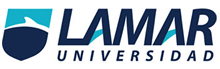 